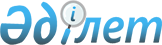 О внесении изменений и дополнений в некоторые постановления Правления Национального Банка Республики Казахстан по вопросам оказания государственных услуг
					
			Утративший силу
			
			
		
					Постановление Правления Национального Банка Республики Казахстан от 16 августа 2019 года № 132. Зарегистрировано в Министерстве юстиции Республики Казахстан 19 августа 2019 года № 19259. Утратило силу постановлением Правления Национального Банка Республики Казахстан от 18 мая 2020 года № 71 (вводится в действие по истечении двадцати одного календарного дня после дня его первого официального опубликования)
      Сноска. Утратило силу постановлением Правления Национального Банка РК от 18.05.2020 № 71 (вводится в действие по истечении двадцати одного календарного дня после дня его первого официального опубликования).

      Примечание ИЗПИ!
Порядок введения в действие настоящего постановления см. п. 5.
      В целях совершенствования нормативных правовых актов Республики Казахстан Правление Национального Банка Республики Казахстан ПОСТАНОВЛЯЕТ:
      1. Утвердить Перечень некоторых постановлений Правления Национального Банка Республики Казахстан, в которые вносятся изменения и дополнения по вопросам оказания государственных услуг (далее - Перечень), согласно приложению к настоящему постановлению.
      2. Департаменту рисков (Избасаров А.О.) в установленном законодательством Республики Казахстан порядке обеспечить:
      1) совместно с Юридическим департаментом (Сарсенова Н.В.) государственную регистрацию настоящего постановления в Министерстве юстиции Республики Казахстан;
      2) в течение десяти календарных дней со дня государственной регистрации настоящего постановления направление его на казахском и русском языках в Республиканское государственное предприятие на праве хозяйственного ведения "Институт законодательства и правовой информации Республики Казахстан" для официального опубликования и включения в Эталонный контрольный банк нормативных правовых актов Республики Казахстан;
      3) размещение настоящего постановления на официальном интернет-ресурсе Национального Банка Республики Казахстан после его официального опубликования;
      4) в течение десяти рабочих дней после государственной регистрации настоящего постановления представление в Юридический департамент сведений об исполнении мероприятий, предусмотренных подпунктами 2), 3) настоящего пункта и пунктом 3 настоящего постановления.
      3. Департаменту внешних коммуникаций-пресс-службе обеспечить в течение десяти календарных дней после государственной регистрации настоящего постановления направление его копии на официальное опубликование в периодические печатные издания.
      4. Контроль за исполнением настоящего постановления возложить на заместителя Председателя Национального Банка Республики Казахстан Смолякова О.А.
      5. Настоящее постановление вводится в действие по истечении десяти календарных дней после дня его первого официального опубликования, за исключением:
      1) абзаца третьего пункта 1 Перечня, который вводится в действие с 1 июля 2019 года;
      2) абзацев восьмого-тридцать восьмого, девяноста пятого-сто двадцатого пункта 1, пунктов 2 и 3 Перечня, которые вводятся в действие по истечении двадцати одного календарного дня после дня его первого официального опубликования. Перечень некоторых постановлений Правления Национального Банка Республики Казахстан, в которые вносятся изменения и дополнения по вопросам оказания
государственных услуг
      1. Внести в постановление Правления Национального Банка Республики Казахстан от 30 апреля 2015 года № 71 "Об утверждении стандартов государственных услуг Национального Банка Республики Казахстан" (зарегистрировано в Реестре государственной регистрации нормативных правовых актов под № 11534, опубликовано 15 июля 2015 года в информационно-правовой системе "Әділет") следующие изменения и дополнения:
      в пункте 1:
      подпункты 1) и 2) исключить;
      подпункты 16) и 17) исключить;
      подпункт 19) исключить;
      подпункт 41) исключить;
      подпункт 60) исключить;
      в стандарте государственной услуги "Выдача согласия на приобретение статуса крупного участника управляющего инвестиционным портфелем", утвержденном согласно приложению 11 к указанному постановлению:
      пункт 4 изложить в следующей редакции:
      "4. Сроки оказания государственной услуги:
      1) с момента сдачи пакета документов услугодателю, а также при обращении на портал – в течение 50 (пятидесяти) рабочих дней после дня представления полного пакета документов;
      2) максимально допустимое время обслуживания услугополучателя по приему и выдаче документов – 15 (пятнадцать) минут.
      Услугодатель в течение 5 (пяти) рабочих дней с момента получения документов услугополучателя проверяет полноту представленных документов.
      В случае установления факта неполноты представленных документов услугодатель в течение 5 (пяти) рабочих дней с момента получения документов услугополучателя дает письменный мотивированный отказ в дальнейшем рассмотрении заявления.
      Услугодатель приостанавливает срок рассмотрения заявления и документов, представленных для получения государственной услуги, если в процессе их рассмотрения будет выявлено, что данные документы содержат недостоверные сведения об услугополучателе или его деятельности, несоответствие содержания представленных документов требованиям законодательства, а также при необходимости проверки достоверности представленных услугодателю сведений.
      После устранения услугополучателем замечаний и представления документов срок их рассмотрения возобновляется. Последующее рассмотрение документов услугодателем осуществляется в сроки, установленные частью первой настоящего пункта.";
      подпункт 1) части первой пункта 8 изложить в следующей редакции:
      "1) услугодателя – с понедельника по пятницу с 9.00 до 18.30 часов с перерывом на обед с 13.00 до 14.30 часов, кроме выходных и праздничных дней, в соответствии с трудовым законодательством Республики Казахстан;
      график приема заявлений и выдачи результатов оказания государственной услуги с 9.00 до 17.30 часов с перерывом на обед с 13.00 до 14.30 часов;";
      в пункте 24:
      абзац второй подпункта 1) изложить в следующей редакции:
      "ранее являвшееся руководителем, членом органа управления, руководителем, членом исполнительного органа (лицом, единолично осуществляющим функции исполнительного органа трансфер-агента и его заместителем), главным бухгалтером финансовой организации, крупным участником - физическим лицом, руководителем крупного участника - юридического лица финансовой организации в период не более чем за один год до принятия уполномоченным органом решения об отнесении банка к категории неплатежеспособных банков, о консервации страховой (перестраховочной) организации либо принудительном выкупе ее акций, лишении лицензии финансовой организации, повлекших ее ликвидацию и (или) прекращение осуществления деятельности на финансовом рынке, либо вступления в законную силу решения суда о принудительной ликвидации финансовой организации или признании ее банкротом в установленном законодательством Республики Казахстан порядке. Указанное требование применяется в течение пяти лет после принятия уполномоченным органом решения об отнесении банка к категории неплатежеспособных банков, о консервации страховой (перестраховочной) организации либо принудительном выкупе ее акций, лишении лицензии финансовой организации, повлекших ее ликвидацию и (или) прекращение осуществления деятельности на финансовом рынке, либо вступления в законную силу решения суда о принудительной ликвидации финансовой организации или признании ее банкротом в установленном законодательством Республики Казахстан порядке;";
      подпункт 3) изложить в следующей редакции:
      "3) неустойчивое финансовое положение услугополучателя.
      Признаком неустойчивого финансового положения услугополучателя- юридического лица является наличие одного из следующих условий:
      юридическое лицо-услугополучатель создано менее чем за два года до дня подачи заявления;
      обязательства услугополучателя превышают его активы за вычетом суммы активов, размещенных в акции и доли участия в уставном капитале других юридических лиц, и предполагаемых к приобретению акций управляющего инвестиционным портфелем;
      стоимость имущества услугополучателя (за вычетом обязательств услугополучателя) недостаточна для приобретения акций управляющего инвестиционным портфелем;
      убытки по результатам каждого из двух завершенных финансовых лет;
      размер обязательств услугополучателя представляет значительный риск для финансового состояния, управляющего инвестиционным портфелем;
      наличие просроченной и (или) отнесенной за баланс управляющего инвестиционным портфелем задолженности услугополучателя перед управляющего инвестиционным портфелем;
      анализ финансовых последствий приобретения услугополучателем статуса крупного участника управляющего инвестиционным портфелем предполагает ухудшение финансового состояния услугополучателя;
      иные основания, свидетельствующие о наличии неустойчивого финансового положения услугополучателя и (или) возможности нанесения ущерба управляющему инвестиционным портфелем и (или) вкладчикам (получателям) добровольного накопительного пенсионного фонда;";
      подпункт 14) изложить в следующей редакции:
      "14) случаи, когда лицо ранее являлось либо является крупным участником-физическим лицом либо первым руководителем крупного участника - юридического лица и (или) руководящим работником финансовой организации в период не более чем за один год до принятия уполномоченным органом решения об отнесении банка к категории неплатежеспособных банков, о консервации страховой (перестраховочной) организации, принудительном выкупе ее акций, лишении лицензии финансовой организации, а также принудительной ликвидации финансовой организации или признании ее банкротом в установленном законодательством Республики Казахстан порядке. Указанное требование применяется в течение пяти лет после принятия уполномоченным органом решения об отнесении банка к категории неплатежеспособных банков, о консервации страховой (перестраховочной) организации, принудительном выкупе ее акций, лишении лицензии финансовой организации, а также принудительной ликвидации финансовой организации или признании ее банкротом в установленном законодательством Республики Казахстан порядке.";
      Краткие данные об услугополучателе - физическом лице, руководящем работнике услугополучателя-юридического лица согласно приложению 1 изложить в редакции согласно приложению 1 к настоящему Перечню некоторых постановлений Правления Национального Банка Республики Казахстан, в которые вносятся изменения и дополнения по вопросам оказания государственных услуг (далее – Перечень);
      Сведения о безупречной деловой репутации услугополучателя - физического лица, руководящего работника услугополучателя - юридического лица согласно приложению 2 изложить в редакции согласно приложению 2 к Перечню;
      Сведения о доходах и имуществе, а также информация об имеющейся задолженности по всем обязательствам услугополучателя согласно приложению 3 изложить в редакции согласно приложению 3 к Перечню;
      в стандарте государственной услуги "Выдача разрешения на размещение эмиссионных ценных бумаг организации-резидента Республики Казахстан на территории иностранного государства", утвержденном согласно приложению 46 к указанному постановлению:
      пункт 4 изложить в следующей редакции:
      "4. Срок оказания государственной услуги: в течение 8 (восьми) рабочих дней с даты их представления.";
      пункт 9 изложить в следующей редакции:
      "9. Перечень документов, необходимых для оказания государственной услуги:
      1) запрос о выдаче разрешения на размещение эмиссионных ценных бумаг на территории иностранного государства, с согласием на использование сведений, составляющих охраняемую законом тайну, содержащихся в информационных системах, в форме электронного документа согласно приложению 1 к настоящему стандарту государственной услуги, удостоверенного ЭЦП услугополучателя;
      2) копия решения органа услугополучателя о размещении эмиссионных ценных бумаг на территории иностранного государства с указанием следующей информации:
      полное наименование услугополучателя;
      наименование государства (государств), на территории которого (которых) будет осуществлено размещение эмиссионных ценных бумаг услугополучателя;
      вид размещаемых эмиссионных ценных бумаг, наличие и вид обеспечения или гарантии с указанием гаранта, номинальная стоимость или цена размещения (если применимо) и международный идентификационный номер (код ISIN) (при наличии);
      предполагаемый объем и валюта выпуска;
      права, предоставляемые данной эмиссионной ценной бумагой;
      порядок начисления и выплаты вознаграждения по данным эмиссионным ценным бумагам, периодичность выплаты, а также сведения, относящиеся к существенным условиям выпуска эмиссионных ценных бумаг, предусмотренным в проспекте выпуска эмиссионных ценных бумаг;
      предоставление предложения к приобретению облигаций через организованный рынок ценных бумаг Республики Казахстан на тех же условиях размещения, что и при их размещении на территории иностранного государства; 
      предоставление предложения к приобретению акций или производных ценных бумаг, базовым активом которых являются акции услугополучателя, не менее двадцати процентов от общего количества данных акций через организованный рынок ценных бумаг Республики Казахстан; 
      условия выпуска долговых ценных бумаг содержат положения о том, что долговые ценные бумаги могут быть принудительно реструктуризированы в случае применения уполномоченным органом мер по урегулированию неплатежеспособного банка (указывается банком-резидентом Республики Казахстан, осуществляющим выпуск и (или) размещение долговых ценных бумаг на территории иностранного государства, либо если условиями выпуска долговых ценных бумаг на территории иностранного государства предусмотрено предоставление гарантии банка-резидента Республики Казахстан);
      условия выпуска долговых ценных бумаг содержат положения о том, что держатели долговых ценных бумаг не имеют права требовать досрочного выполнения обязательств перед ними в случае применения к неплатежеспособному банку мер по его урегулированию (указывается банком-резидентом Республики Казахстан, осуществляющим выпуск и (или) размещение долговых ценных бумаг на территории иностранного государства, либо если условиями выпуска долговых ценных бумаг на территории иностранного государства предусмотрено предоставление гарантии банка- резидента Республики Казахстан);
      3) документ фондовой биржи, осуществляющей деятельность на территории Республики Казахстан, подтверждающий нахождение ценных бумаг в следующих секторах (категориях) официального списка фондовой биржи: 
      выпуск облигаций, зарегистрированный уполномоченным органом, – в категории "облигации" сектора "долговые ценные бумаги" площадки "Основная", либо в категории "облигации" сектора "долговые ценные бумаги" площадки "Альтернативная";
      выпуск акций, зарегистрированный уполномоченным органом, – в категории "премиум" сектора "акции" площадки "Основная", либо в категории "стандарт" сектора "акции" площадки "Основная", либо в сектор "акции" площадки "Альтернативная";
      либо документ фондовой биржи, осуществляющей деятельность на территории Республики Казахстан, подтверждающий согласие на включение планируемых к выпуску ценных бумаг в соответствии с законодательством иностранного государства в следующие секторы (категории) официального списка фондовой биржи: 
      выпуск облигаций – в категорию "облигации" сектора "долговые ценные бумаги" площадки "Основная" официального списка фондовой биржи, осуществляющей деятельность на территории Республики Казахстан;
      выпуск акций – в категорию "премиум" сектора "акции" площадки "Основная", либо в категорию "стандарт" сектора "акции" площадки "Основная", либо в сектор "акции" площадки "Альтернативная" официального списка фондовой биржи, осуществляющей деятельность на территории Республики Казахстан;
      4) услугополучатель для получения разрешения на размещение эмиссионных ценных бумаг на территории иностранного государства, выпуск которых на дату представления документов на получение разрешения на размещение зарегистрирован, помимо документов, указанных в настоящем пункте, представляет сведения для получения разрешения на размещение эмиссионных ценных бумаг услугополучателя на территории иностранного государства согласно приложению 2 к настоящему стандарту государственной услуги;
      5) услугополучатель для получения разрешения на размещение производных эмиссионных ценных бумаг, базовым активом которых являются размещаемые эмиссионные ценные бумаги услугополучателя, на территории иностранного государства, в течение 45 (сорока пяти) календарных дней после даты принятия соответствующего решения помимо документов, указанных в настоящем пункте, представляет услугодателю выписку центрального депозитария с лицевого счета объявленных эмиссионных ценных бумаг в центральном депозитарии о наличии эмиссионных ценных бумаг, которые будут являться базовым активом размещаемых эмиссионных ценных бумаг, по состоянию на дату принятия решения о размещении производных ценных бумаг.
      В случае одновременного выпуска и (или) размещения эмиссионных ценных бумаг организации-резидента Республики Казахстан и (или) производных ценных бумаг, базовым активом которых являются данные ценные бумаги, на территории Международного финансового центра "Астана" требования настоящей главы применяются с учетом особенностей, установленных законодательством Республики Казахстан о рынке ценных бумаг и банковским законодательством Республики Казахстан.";
      часть первую пункта 10 изложить в следующей редакции:
      "10. Документы, указанные в подпунктах 2) (в виде электронного документа), 3), 4) и 5) (в виде электронных копий документов в формате PDF) пункта 9 настоящего стандарта государственной услуги прикрепляются к запросу о выдаче разрешения на размещение эмиссионных ценных бумаг услугополучателя на территории иностранного государства, составленному в форме электронного документа.";
      дополнить Запросом о выдаче разрешения на размещение эмиссионных ценных бумаг на территории иностранного государства, в форме электронного документа, по форме согласно приложению 4 к Перечню;
      Сведения для получения разрешения на размещение эмиссионных ценных бумаг услугополучателя на территории иностранного государства согласно приложению изложить в редакции согласно приложению 5 к Перечню;
      в стандарте государственной услуги "Выдача разрешения на выпуск эмиссионных ценных бумаг организации-резидента Республики Казахстан на территории иностранного государства", утвержденном согласно приложению 47 к указанному постановлению:
      пункт 4 изложить в следующей редакции:
      "4. Срок оказания государственной услуги: в течение 8 (восьми) рабочих дней с даты их представления.";
      пункт 9 изложить в следующей редакции:
      "9. Перечень документов, необходимых для оказания государственной услуги:
      1) запрос о выдаче разрешения на выпуск эмиссионных ценных бумаг на территории иностранного государства, с согласием на использование сведений, составляющих охраняемую законом тайну, содержащихся в информационных системах, в форме электронного документа согласно приложению к настоящему стандарту государственной услуги, удостоверенного ЭЦП услугополучателя;
      2) копия решения органа услугополучателя о выпуске эмиссионных ценных бумаг на территории иностранного государства с указанием следующей информации:
      полное наименование услугополучателя;
      наименование государства, в соответствии с законодательством которого будет осуществлен выпуск эмиссионных ценных бумаг услугополучателя, с указанием наименования положений и правил, в соответствии с которыми будет проводиться выпуск эмиссионных ценных бумаг;
      вид выпускаемых эмиссионных ценных бумаг, наличие и вид обеспечения или гарантии с указанием гаранта, номинальная стоимость или цена размещения (если применимо) и международный идентификационный номер (код ISIN) (при наличии);
      предполагаемый объем и валюта выпуска;
      права, предоставляемые данной эмиссионной ценной бумагой;
      порядок начисления и выплаты вознаграждения по данным эмиссионным ценным бумагам, периодичность выплаты, а также сведения, относящиеся к существенным условиям выпуска эмиссионных ценных бумаг, предусмотренным в проспекте выпуска эмиссионных ценных бумаг;
      предоставление предложения к приобретению акций или производных ценных бумаг, базовым активом которых являются акции услугополучателя, не менее двадцати процентов от общего количества данных акций через организованный рынок ценных бумаг Республики Казахстан; 
      условия выпуска долговых ценных бумаг содержат положения о том, что долговые ценные бумаги могут быть принудительно реструктуризированы в случае применения уполномоченным органом по регулированию, контролю и надзору финансового рынка и финансовых организаций (далее – уполномоченный орган) мер по урегулированию неплатежеспособного банка (указывается банком-резидентом Республики Казахстан, осуществляющим выпуск и (или) размещение долговых ценных бумаг на территории иностранного государства, либо если условиями выпуска долговых ценных бумаг на территории иностранного государства предусмотрено предоставление гарантии банка-резидента Республики Казахстан);
      условия выпуска долговых ценных бумаг содержат положения о том, что держатели долговых ценных бумаг не имеют права требовать досрочного выполнения обязательств перед ними в случае применения к неплатежеспособному банку мер по его урегулированию (указывается банком-резидентом Республики Казахстан, осуществляющим выпуск и (или) размещение долговых ценных бумаг на территории иностранного государства, либо если условиями выпуска долговых ценных бумаг на территории иностранного государства предусмотрено предоставление гарантии банка- резидента Республики Казахстан);
      3) документ фондовой биржи, осуществляющей деятельность на территории Республики Казахстан, подтверждающий нахождение ценных бумаг в следующих секторах (категориях) официального списка фондовой биржи: 
      выпуск облигаций, зарегистрированный уполномоченным органом – в категории "облигации" сектора "долговые ценные бумаги" площадки "Основная", либо в категории "облигации" сектора "долговые ценные бумаги" площадки "Альтернативная";
      выпуск акций, зарегистрированный уполномоченным органом, – в категории "премиум" сектора "акции" площадки "Основная", либо в категории "стандарт" сектора "акции" площадки "Основная", либо в сектор "акции" площадки "Альтернативная";
      либо документ фондовой биржи, осуществляющей деятельность на территории Республики Казахстан, подтверждающий согласие на включение планируемых к выпуску ценных бумаг в соответствии с законодательством иностранного государства в следующие секторы (категории) официального списка фондовой биржи: 
      выпуск облигаций – в категорию "облигации" сектора "долговые ценные бумаги" площадки "Основная" официального списка фондовой биржи, осуществляющей деятельность на территории Республики Казахстан;
      выпуск акций – в категорию "премиум" сектора "акции" площадки "Основная", либо в категорию "стандарт" сектора "акции" площадки "Основная", либо в сектор "акции" площадки "Альтернативная" официального списка фондовой биржи, осуществляющей деятельность на территории Республики Казахстан.
      В случае одновременного выпуска и (или) размещения эмиссионных ценных бумаг организации-резидента Республики Казахстан и (или) производных ценных бумаг, базовым активом которых являются данные ценные бумаги, на территории Международного финансового центра "Астана" требования настоящей главы применяются с учетом особенностей, установленных законодательством Республики Казахстан о рынке ценных бумаг и банковским законодательством Республики Казахстан.";
      часть первую пункта 10 изложить в следующей редакции:
      "10. Документы, указанные в подпунктах 2) (в виде электронного документа) и 3) (в виде электронных копий документов в формате PDF) пункта 9 настоящего стандарта государственной услуги прикрепляются к запросу о выдаче разрешения на выпуск эмиссионных ценных бумаг услугополучателя на территории иностранного государства, составленному в форме электронного документа.";
      дополнить Запросом о выдаче разрешения на выпуск эмиссионных ценных бумаг на территории иностранного государства, в форме электронного документа, по форме согласно приложению 6 к Перечню;
      в стандарте государственной услуги "Выдача разрешения на право осуществления деятельности кредитного бюро и акта о соответствии кредитного бюро требованиям, предъявляемым к кредитному бюро по защите и обеспечению сохранности базы данных кредитных историй, используемых информационных систем и помещений", утвержденном согласно приложению 48 к указанному постановлению:
      часть вторую пункта 3 изложить в следующей редакции:
      "Прием заявлений и направление результатов оказания государственной услуги осуществляется через веб-портал "электронного правительства" www.egov.kz (далее - портал).";
      пункты 4, 5 и 6 изложить в следующей редакции:
      "4. Сроки оказания государственной услуги: в течение 25 (двадцати пяти) рабочих дней.
      Услугодатель в течение 5 (пяти) рабочих дней с момента получения документов услугополучателя проверяет полноту представленных документов.
      В случае установления факта неполноты представленных документов услугодатель в течение 5 (пяти) рабочих дней с момента получения документов услугополучателя дает письменный мотивированный отказ в дальнейшем рассмотрении заявления.
      5. Форма оказания государственной услуги: электронная (полностью автоматизированная).
      6. Результат оказания государственной услуги - письмо о выдаче разрешения на право осуществления деятельности кредитного бюро и акта о соответствии кредитного бюро требованиям, предъявляемым к кредитному бюро по защите и обеспечению сохранности базы данных кредитных историй, используемых информационных систем и помещений (далее - разрешение) с приложением разрешения, либо мотивированный отказ в оказании государственной услуги по основаниям, предусмотренным пунктом 11 настоящего стандарта государственной услуги.
      Форма предоставления результата оказания государственной услуги: электронная. 
      На портале результат оказания государственной услуги направляется услугополучателю в "личный кабинет" в форме электронного документа, удостоверенного электронной цифровой подписью (далее - ЭЦП) уполномоченного лица услугодателя.";
      пункт 8 изложить в следующей редакции:
      "8. График работы портала - круглосуточно, за исключением технических перерывов в связи с проведением ремонтных работ (при обращении услугополучателя после окончания рабочего времени, в выходные и праздничные дни согласно трудовому законодательству Республики Казахстан, прием заявлений и направление результатов оказания государственной услуги осуществляется следующим рабочим днем).
      График работы услугодателя - с понедельника по пятницу с 9.00 до 18.30 часов с перерывом на обед с 13.00 до 14.30 часов, кроме выходных и праздничных дней, в соответствии с трудовым законодательством Республики Казахстан.";
      пункты 9 и 10 изложить в следующей редакции:
      "9. Перечень документов, необходимых для оказания государственной услуги:
      1) заявление о выдаче разрешения на право осуществления деятельности кредитного бюро и акта о соответствии кредитного бюро требованиям, предъявляемым к кредитному бюро по защите и обеспечению сохранности базы данных кредитных историй, используемых информационных систем и помещениям, удостоверенное ЭЦП уполномоченного лица услугополучателя, по форме согласно приложению к настоящему стандарту государственной услуги;
      2) бизнес-план по осуществлению деятельности услугополучателя, включающий:
      описание деятельности услугополучателя;
      порядок и сроки организации информационных процессов по формированию кредитных историй;
      ценовую политику и порядок расчета тарифов на кредитные отчеты;
      прогноз на ближайшие 3 (три) года о доходах и расходах;
      перспективные планы развития деятельности услугополучателя;
      3) копии учредительных документов, прошедших государственную регистрацию в установленном порядке.
      10. Документы, указанные в подпунктах 2) и 3) пункта 9 настоящего стандарта государственной услуги, представляются в виде электронных копий документов в формате PDF.";
      Заявление о выдаче разрешения на право осуществления деятельности кредитного бюро и акта о соответствии кредитного бюро требованиям, предъявляемым к кредитному бюро по защите и обеспечению сохранности базы данных кредитных историй, используемых информационных систем и помещениям, по форме согласно приложению изложить в редакции согласно приложению 7 к Перечню.
      2. Внести в постановление Правления Национального Банка Республики Казахстан от 11 января 2018 года № 2 "Об утверждении стандарта государственной услуги Национального Банка Республики Казахстан "Учетная регистрация коллекторских агентств" (зарегистрировано в Реестре государственной регистрации нормативных правовых актов под № 16571, опубликовано 28 марта 2018 года в Эталонном контрольном банке нормативных правовых актов Республики Казахстан) следующие изменения:
      в стандарте государственной услуги "Учетная регистрация коллекторских агентств", утвержденном указанным постановлением:
      в пункте 9:
      подпункт 6) части первой изложить в следующей редакции:
      "6) копию договора о предоставлении информации, заключенного с кредитным бюро с государственным участием в соответствии с Законом Республики Казахстан от 6 июля 2004 года "О кредитных бюро и формировании кредитных историй в Республике Казахстан";";
      часть вторую и третью изложить в следующей редакции:
      "Документы, предусмотренные в настоящем пункте, состоящие из нескольких листов, представляются пронумерованными и прошитыми.
      Копии документов заверяются подписями должностных лиц услугополучателя, обладающих правом подписания таких документов.";
      Заявление по форме согласно приложению 1 изложить в редакции согласно приложению 8 к Перечню;
      Сведения об учредителе (участнике) услугополучателя - юридическом лице по форме согласно приложению 2 изложить в редакции согласно приложению 9 к Перечню;
      Сведения о лицах, самостоятельно или совместно с другим (другими) лицом (лицами) прямо или косвенно владеющих и (или) пользующихся, и (или) распоряжающихся десятью или более процентами долей участия в уставном капитале коллекторского агентства, или имеющих контроль, по форме согласно приложению 3 изложить в редакции согласно приложению 10 к Перечню;
      Сведения о работниках, которые будут взаимодействовать с должниками и (или) их представителями, и (или) третьими лицами, связанными обязательствами с кредитором в рамках договора банковского займа или договора о предоставлении микрокредита, по форме согласно приложению 6 изложить в редакции согласно приложению 11 к Перечню.
      3. Внести в постановление Правления Национального Банка Республики Казахстан от 11 января 2018 года № 3 "Об утверждении стандартов государственных услуг Национального Банка Республики Казахстан, оказываемых платежным организациям" (зарегистрировано в Реестре государственной регистрации нормативных правовых актов под № 16583, опубликовано 28 марта 2018 года в Эталонном контрольном банке нормативных правовых актов Республики Казахстан) следующие изменения:
      в стандарте государственной услуги "Включение в реестр платежных организаций, прошедших учетную регистрацию в Национальном Банке Республики Казахстан", утвержденном согласно приложению 1 к указанному постановлению:
      Заявление по форме согласно приложению 1 изложить в редакции согласно приложению 12 к Перечню;
      Сведения об акционерах (участниках) платежной организации (для юридического лица) по форме согласно приложению 2 изложить в редакции согласно приложению 13 к Перечню;
      Сведения об акционерах (участниках) платежной организации (для физического лица) по форме согласно приложению 3 изложить в редакции согласно приложению 14 к Перечню;
      Сведения о руководителе (членах) исполнительного органа платежной организации по форме согласно приложению 4 изложить в редакции согласно приложению 15 к Перечню. Краткие данные об услугополучателе - физическом лице, руководящем работнике услугополучателя - юридического лица
      __________________________________________________________________________
                         (наименование финансовой организации)
      1. Фамилия, имя и отчество (при его наличии), индивидуальный идентификационный номер
      __________________________________________________________________________________________
      2. Гражданство
      __________________________________________________________________________________________
      3. Наименование и реквизиты документа, удостоверяющего личность
      __________________________________________________________________________________________
      4. Место (места) работы, должность (должности)
      __________________________________________________________________________________________
      5. Почтовый адрес и (или) место нахождения работы, контактный телефон
      __________________________________________________________________________________________
      6. Сведения о супруге, близких родственниках (родители, брат, сестра, дети) и свойственниках (родители, брат, сестра, дети супруга (супруги)):
      7. Образование:
      8. Сведения о прохождении семинаров, курсов по повышению квалификации за последние три года:
      9. Сведения о трудовой деятельности:
      10. Сведения о том, являлся ли услугополучатель - физическое лицо, или руководящий работник услугополучателя - юридического лица ранее руководителем, членом органа управления, руководителем, членом исполнительного органа (лицом, единолично осуществляющим функции исполнительного органа регистратора трансфер-агента и его заместителем), главным бухгалтером финансовой организации (банковского или страхового холдинга), крупным участником - физическим лицом, руководителем крупного участника - юридического лица и (или) руководящим работником финансовой организации (банковского или страхового холдинга) в период не более чем за 1 (один) год до принятия уполномоченным органом по регулированию, контролю и надзору финансового рынка и финансовых организаций (далее - уполномоченный орган) решения об отнесении банка к категории неплатежеспособных банков, о консервации страховой (перестраховочной) организации, холдинга, принудительном выкупе акций, лишении лицензии финансовой организации, а также принудительной ликвидации финансовой организации, или признании ее банкротом в установленном законодательством Республики Казахстан порядке" ____________________________________________________________________________________________________________________________________________________________
                   (да (нет), указать наименование организации, должность, период работы)
      11. Сведения о том, являлся ли услугополучатель - физическое лицо, или руководящий работник услугополучателя - юридического лица ранее руководителем, членом органа управления, руководителем, членом исполнительного органа, главным бухгалтером финансовой организации, крупным участником (крупным акционером) - физическим лицом, руководителем, членом органа управления, руководителем, членом исполнительного органа, главным бухгалтером крупного участника (крупного акционера) - юридического лица-эмитента, допустившего дефолт по выплате купонного вознаграждения по выпущенным эмиссионным ценным бумагам в течение четырех и более последовательных периодов либо сумма задолженности которого по выплате купонного вознаграждения по выпущенным эмиссионным ценным бумагам, по которым был допущен дефолт, составляет четырехкратный и (или) более размер купонного вознаграждения, либо размер дефолта по выплате основного долга по выпущенным эмиссионным ценным бумагам составляет сумму, в десять тысяч раз превышающую месячный расчетный показатель, установленный законом о республиканском бюджете на дату выплаты"______________________________________________________________________________________________________________________________________________________________________________________________________________________________________             (да (нет), указать наименование организации, должность, период работы)
      12. Наличие данных об отзыве согласия на назначение (избрание) на должность руководящего работника и об отстранении уполномоченным органом от выполнения служебных обязанностей руководящего и иного работника в финансовых организациях, банковских и страховых холдингах, акционерном обществе "Фонд гарантирования страховых выплат"_________________________________________________________________________________________________________________________________________________________________________________________________________________________________________________________________________________________________________________________________________________________________________________________________________________________________________________________________________________________ 
       (да (нет), указать наименование организации, должность, период работы, основания для отзыва согласия на
 назначение (избрание) и наименование государственного органа, принявшего такое решение)
      13. Привлекался ли к ответственности за совершение коррупционного преступления либо к дисциплинарной ответственности за совершение коррупционного правонарушения в течение 3 (трех) лет до даты назначения (избрания)_______________________________________________________________________________________________________________________________________________________________________________________________________________________________________________________________________________________________________________________
             (да (нет), краткое описание правонарушения, преступления, ________________________________________________________________________________________________________________________________________________________________
             реквизиты акта о наложении дисциплинарного взыскания или решение суда,
________________________________________________________________________________________________________________________________________________________________
                   с указанием оснований привлечения к ответственности).
      14. Имеющиеся публикации, научные разработки и другие достижения:______________________________________________________________________________________________________________________________________________________________
      Подтверждаю, что настоящая информация была проверена и является достоверной и полной, а также подтверждаю наличие безупречной деловой репутации. Предоставляю согласие на сбор и обработку персональных данных, необходимых для оказания государственной услуги и на использование сведений, составляющих охраняемую законом тайну, содержащихся в информационных системах.
      Услугополучатель - физическое лицо ______________________________________ 
                                     (фамилия, имя и отчество (при его наличии),
                                           заполняется печатными буквами)
___________________________ 
       (подпись)
Фамилия, имя и отчество (при его наличии) руководящего работника
услугополучателя - юридического лица
___________________________________________________________________________
       (заполняется руководящим работником собственноручно печатными буквами)
 __________________________
       (подпись)
Первый руководитель исполнительного органа услугополучателя - юридического лица
____________________________________________________________________________
       (фамилия, имя и отчество (при его наличии), заполняется печатными буквами)
 ___________________________ 
       (подпись)
Дата Сведения о безупречной деловой репутации услугополучателя - физического лица, руководящего работника услугополучателя - юридического лица
      1. Сведения о наличии неснятой или непогашенной судимости:
      2. Наличие фактов ухудшения финансового положения или банкротства юридического лица в период, когда услугополучатель являлся крупным участником либо руководящим работником: _______________________________________________________________________________ ______________________________________________________________________________
      3. Наличие (отсутствие) аффилиированности с финансовой организации:
      _______________________________________________________________________________
      _______________________________________________________________________________ 
             (да (нет), указать признаки аффилиированности)
      4. Другая информация, имеющая отношение к данному вопросу:_______________________________________________________________________
      _______________________________________________________________________________
      Подтверждаю, что настоящая информация была проверена и является достоверной и полной.
      Услугополучатель - физическое лицо
_______________________________________________________________________________ 
       (фамилия, имя и отчество (при его наличии), заполняется печатными буквами)
 _______________________________________________________________________________
       (подпись)
      Фамилия, имя и отчество (при его наличии) руководящего работника  услугополучателя - юридического лица
_______________________________________________________________________________ 
       (заполняется руководящим работником собственноручно печатными буквами)
 ______________________________________________________________________________
       (подпись)
       Первый руководитель исполнительного органа услугополучателя - юридического лица ______________________________________________________________________________ 
       (фамилия, имя и отчество (при его наличии), заполняется печатными буквами)
______________________
       (подпись)
      Дата Сведения о доходах и имуществе, а также информация об имеющейся задолженности по всем обязательствам услугополучателя
      1. Фамилия, имя и отчество (при его наличии)
      ________________________________________________________________________________
      2. Наименование и реквизиты документа, удостоверяющего личность)
      ________________________________________________________________________________
                         (серия, номер, кем и когда выдан)
      3. Наименование финансовых организаций, в уставном капитале которых отчитывающееся лицо является крупным участником
________________________________________________________________________________
      __________________________________________________________________________
      4. Юридический адрес и (или) местожительства_________________________________
      ________________________________________________________________________________
      5. Телефон:
      домашний ________________________________________________________________
      рабочий __________________________________________________________________
      6. Отчетный период_________________________________________________________
      ________________________________________________________________________________
      7. Доходы и имущество, а также информация об имеющейся задолженности по всем обязательствам услугополучателя___________________________________________________
      Подтверждаю, что настоящая информация была проверена и является достоверной и полной.
      Услугополучатель ________________________________________________________________________________
                   (фамилия, имя и отчество (при его наличии)
__________________________ 
       (подпись)
Дата              Запрос о выдаче разрешения на размещение эмиссионных ценных бумаг
                         на территории иностранного государства
      В соответствии со статьей 22-1 Закона Республики Казахстан от 2 июля 2003 года "О рынке ценных бумаг"
      __________________________________________________________________________
                         (наименование и адрес услугополучателя)
      просит выдать разрешение на размещение эмиссионных ценных бумаг на территории иностранного  государства и представляет следующую информацию:
      Примечание:
      1. В пункте 3 указывается информация по эмиссионным ценным бумагам, находящимся в обращении, за исключением акций.
      2. В пункте 4 указывается информация по эмиссионным ценным бумагам, находящимся в обращении, за исключением акций и добровольного делистинга облигаций в случае согласия держателей облигаций.
      3. В пункте 5 указывается информация по итогам последнего квартала, предшествующего представлению в уполномоченный орган по регулированию, контролю и надзору финансового рынка и финансовых организаций (далее – уполномоченный орган) документов для получения данного разрешения, за исключением банка, организации, осуществляющей отдельные виды банковских операций и национального управляющего холдинга.
      Величина левереджа указывается услугополучателем, в собственности которой находится пятьдесят и более процентов акций (долей участия в уставном капитале) юридического лица, созданного в соответствии с законодательством иностранного государства, место эффективного управления (фактические органы управления) которого находится в Республике Казахстан, и (или) выступающей гарантом, в том числе совместным гарантом, по обязательствам данного юридического лица (за исключением банка, организации, осуществляющей отдельные виды банковских операций и национального управляющего холдинга).
      4. В пункте 6 указывается информация на отчетную дату, предшествующую дате представления документов для получения разрешения и за период за три месяца до даты подачи документов (заполняется банком и организацией, осуществляющей отдельные виды банковских операций). 
      Первый руководитель (лицо, уполномоченное на подписание) услугополучателя обеспечивает достоверность информации, содержащейся в представленных в уполномоченный орган документах, а также предоставляет согласие на использование сведений, составляющих охраняемую законом тайну, содержащихся в информационных системах.
      Первый руководитель (лицо, уполномоченное на подписание)
      Электронная цифровая подпись Сведения для получения разрешения на размещение эмиссионных ценных бумаг услугополучателя на территории иностранного государства
      1. Наименование услугополучателя с указанием организационно-правовой формы.
      2. Наименование органа иностранного государства, который зарегистрировал выпуск эмиссионных ценных бумаг услугополучателя, с указанием номера и даты регистрации.
      3. Наименование фондовой биржи, в соответствии с правилами которой будет проводиться размещение эмиссионных ценных бумаг услугополучателя.
      4. Наименование положений и правил, в соответствии с которыми будет проводиться размещение эмиссионных ценных бумаг услугополучателя.
      5. Международный идентификационный номер (код ISIN).
      6. Валюта и форма выпуска эмиссионных ценных бумаг.
      7. Общий объем выпуска, номинальная стоимость эмиссионных ценных бумаг услугополучателя.
      8. Сроки обращения и размещения, условия определения цены размещения на территории иностранного государства эмиссионных ценных бумаг услугополучателя.
      9. Информация о платежном агенте.
      10. Порядок погашения эмиссионных ценных бумаг услугополучателя, предполагаемый срок их погашения.
      11. Источники, контактные реквизиты для получения информации об условиях выпуска эмиссионных ценных бумаг услугополучателя.
      Первый руководитель (лицо, уполномоченное на подписание) услугополучателя обеспечивает достоверность информации, содержащейся в представленных в уполномоченный орган документах.
      Первый руководитель (лицо, уполномоченное на подписание) 
      Электронная цифровая подпись              Запрос о выдаче разрешения на выпуск эмиссионных ценных бумаг на
                         территории иностранного государства
      В соответствии со статьей 22-1 Закона Республики Казахстан от 2 июля 2003 года "О рынке ценных бумаг"
      __________________________________________________________________ 
             (наименование и адрес услугополучателя)
 просит выдать разрешение на выпуск эмиссионных ценных бумаг на территории 
иностранного государства и представляет следующую информацию:
      Примечание:
      1. В пункте 3 указывается информация по эмиссионным ценным бумагам, находящимся в обращении, за исключением акций.
      2. В пункте 4 указывается информация по эмиссионным ценным бумагам, находящимся в обращении, за исключением акций и добровольного делистинга облигаций в случае согласия держателей облигаций.
      3. В пункте 5 указывается информация по итогам последнего квартала, предшествующего представлению в уполномоченный орган по регулированию, контролю и надзору финансового рынка и финансовых организаций (далее – уполномоченный орган) документов для получения данного разрешения, за исключением банка, организации, осуществляющей отдельные виды банковских операций и национального управляющего холдинга.
      Величина левереджа указывается услугополучателем, в собственности которой находится пятьдесят и более процентов акций (долей участия в уставном капитале) юридического лица, созданного в соответствии с законодательством иностранного государства, место эффективного управления (фактические органы управления) которого находится в Республике Казахстан, и (или) выступающей гарантом, в том числе совместным гарантом, по обязательствам данного юридического лица (за исключением банка, организации, осуществляющей отдельные виды банковских операций и национального управляющего холдинга).
      4. В пункте 6 указывается информация на отчетную дату, предшествующую дате представления документов для получения разрешения и за период за три месяца до даты подачи документов (заполняется банком и организацией, осуществляющей отдельные виды банковских операций). 
      Первый руководитель (лицо, уполномоченное на подписание) услугополучателя обеспечивает достоверность информации, содержащейся в представленных в уполномоченный орган документах, а также предоставляет согласие на использование сведений, составляющих охраняемую законом тайну, содержащихся в информационных системах.
      Первый руководитель (лицо, уполномоченное на подписание)
      Электронная цифровая подпись              В _____________________________________________________________ 
                               (полное наименование услугодателя)
             от _____________________________________________________________ 
                               (полное наименование услугополучателя)              Заявление о выдаче разрешения на право осуществления деятельности 
             кредитного бюро и акта о соответствии кредитного бюро требованиям,
             предъявляемым к кредитному бюро по защите и обеспечению сохранности
             базы данных кредитных историй, используемых информационных систем
                               и помещениям
      Прошу выдать разрешение на право осуществления деятельности кредитного бюро
и акт о соответствии кредитного бюро требованиям, предъявляемым к кредитному бюро по
защите и обеспечению сохранности базы данных кредитных историй, используемых
информационных систем и помещениям.
       Сведения об услугополучателе:
       1. Место нахождения услугополучателя (фактический адрес): _________________
____________________________________________________________________________.
                   (индекс, область, город, район, улица, номер дома,
        бизнес-идентификационный номер, телефон, факс)
       2. Сведения о первом руководителе и главном бухгалтере услугополучателя:
___________________________________________________________________________
___________________________________________________________________________. 
       (фамилия, имя, отчество (при его наличии), дата и год рождения,
                         номера контактных телефонов)
       3. Сведения об акционерах (учредителях, участниках) услугополучателя:
для физических лиц - фамилия, имя, отчество (при его наличии), дата и год
рождения:___________________________________________________________________
____________________________________________________________________________
____________________________________________________________________________;
       для юридических лиц - полное наименование, сведения о государственной
регистрации (перерегистрации), размер уставного капитала:
____________________________________________________________________________
____________________________________________________________________________.
       4. Размер уставного капитала с указанием реквизитов документов, подтверждающих
полную оплату - платежные поручения, приходные кассовые ордера (за исключением
юридических лиц в организационно-правовой форме акционерного общества):
_____________________________________________________________________________
_____________________________________________________________________________.
       5. Номер и дата свидетельства о государственной регистрации выпуска объявленных
акций (для юридических лиц в организационно правовой форме акционерного
общества):____________________________________________________________________
_____________________________________________________________________________
       6. Перечень направляемых документов, количество экземпляров и листов по каждому
из них: _______________________________________________________________________
______________________________________________________________________________
       Услугополучатель полностью подтверждает достоверность прилагаемых к
заявлению документов (информации).
       Фамилия, имя, отчество (при его наличии), должность лица, уполномоченного
услугополучателем на подачу заявления ________________________________________
___________________________________________________________________________
__________________ 
       (подпись)
      Предоставляю согласие на использование сведений, составляющих охраняемую
законом тайну, содержащихся в информационных системах.
"___" _____________ 20__ года        ____________________________________________________________________
             (полное наименование территориального филиала услугодателя) 
       от __________________________________________________________________
                         (полное наименование услугополучателя)
                                     Заявление
      Прошу произвести учетную регистрацию в качестве коллекторского агентства.
       Сведения об услугополучателе:
       1. Бизнес-идентификационный номер ________________________________________

      2. Место нахождения и фактический адрес услугополучателя_____________________
_______________________________________________________________________________ 
             (индекс, область, город, район, улица, номер дома, офиса)
_______________________________________________________________________________ 
             (номер телефона, факса, адрес электронной почты, интернет-ресурс)
       3. Перечень направляемых документов, количество экземпляров и листов по каждому
из них:_________________________________________________________________________
_______________________________________________________________________________
_______________________________________________________________________________
       Подтверждаю достоверность прилагаемых к заявлению документов и информации, а
также своевременное представление территориальному филиалу услугодателя
дополнительной информации и документов, запрашиваемых в связи с рассмотрением
заявления.
       Предоставляю согласие на использование сведений, составляющих охраняемую
законом тайну, содержащихся в информационных системах.
       Фамилия, имя, отчество (при его наличии), должность лица, уполномоченного на
подачу заявления
____________________________________________________________________________
____________________________________________________________________________
                         (подпись)
"___" _____________ 20__ года         Сведения об учредителе (участнике) услугополучателя - юридическом лице
       ____________________________________________________________________
                         (полное наименование услугополучателя)
      на "___" __________ 20 __ года
       1. Учредитель (участник) услугополучателя______________________________
__________________________________________________________________________
                         (полное наименование)
       2. Место нахождения__________________________________________________
                         (почтовый индекс, адрес, номер телефона и факса,
___________________________________________________________________________
                         адрес электронной почты при ее наличии)
___________________________________________________________________________
       3. Бизнес-идентификационный номер_____________________________________
       4. Сведения о государственной регистрации (перерегистрации)_______________
___________________________________________________________________________
             (наименование документа, номер и дата выдачи, кем выдан)
       5. Резидентство________________________________________________________
       6. Основной вид деятельности____________________________________________
____________________________________________________________________________
       7. Доля участия в уставном капитале услугополучателя______________________
____________________________________________________________________________
       8. Сведения об участии учредителя (участника) услугополучателя в создании и
деятельности иных юридических лиц в качестве учредителя (участника), акционера, с
указанием полных наименований и мест нахождения юридических лиц
___________________________________________________________________________.
       9. Сведения о промышленных, банковских, финансовых группах, холдингах,
концернах, ассоциациях, консорциумах, в которых участвует учредитель (участник)
услугополучателя, с указанием полных наименований, мест нахождения организаций
__________________________________________________________________________.
       10. Сведения о том, являлся ли ранее учредитель (акционер, участник) либо
руководящий работник учредителя (участника) первым руководителем или учредителем
(участником) коллекторского агентства в период не более чем за один год до принятия
уполномоченным органом по регулированию, контролю и надзору финансового рынка и
финансовых организаций решения об исключении из реестра данного коллекторского
агентства по основаниям, предусмотренным в подпунктах 1), 2), 3), 4), 5), 6) и 7) части
первой пункта 1 статьи 9 Закона Республики Казахстан от 6 мая 2017 года "О коллекторской
деятельности"
      _______________________________________________________________________________
______________________________________________________________________________
       11. Сведения о руководителе учредителя (участника) услугополучателя__________
______________________________________________________________________________
                   (фамилия, имя, отчество (при его наличии)
       Согласен на использование сведений, составляющих охраняемую законом тайну,
содержащихся в информационных системах.
"___" _____________ 20__ года  Сведения о лицах, самостоятельно или совместно с другим (другими) лицом (лицами) прямо или косвенно владеющих и (или) пользующихся, и (или) распоряжающихся десятью или более процентами долей участия в уставном капитале коллекторского агентства, или имеющих контроль
      Таблица 1. Сведения о лицах, самостоятельно или совместно с другим (другими) лицом (лицами) прямо или косвенно владеющих и (или) пользующихся, и (или) распоряжающихся десятью или более процентами долей участия в уставном капитале коллекторского агентства, или имеющих контроль (далее - участник (владелец)
      продолжение таблицы
      продолжение таблицы
      Примечание: 
      По юридическим лицам в Таблице 1 отражаются сведения о лицах прямо или косвенно владеющих и (или) пользующихся, и (или) распоряжающихся акциями либо долями участия в уставном капитале участника (владельца) вплоть до сведений о физических лицах, владеющих более двадцатью пятью процентами долей участия в уставном капитале либо размещенных (за вычетом привилегированных и выкупленных обществом) акций участника (владельца).
      Таблица 2. Перечень лиц, осуществляющих контроль над коллекторским агентством
      Примечание:
      В графе 3 указывается наличие непогашенной или неснятой судимости или информация о том, подвергается или подвергался уголовному преследованию (за исключением лиц, уголовное преследование в отношении которых прекращено на основании подпунктов 1) и 2) части первой статьи 35 Уголовно-процессуального кодекса Республики Казахстан) за уголовные правонарушения против личности, семьи и несовершеннолетних, конституционных и иных прав и свобод человека и гражданина, основ конституционного строя и безопасности государства, собственности, общественной безопасности и общественного порядка, здоровья населения и нравственности, мира и безопасности человечества, интересов службы в коммерческих и иных организациях, интересов государственной службы и государственного управления, правосудия и порядка исполнения наказаний, порядка управления, в сферах экономической деятельности, информатизации и связи, а также воинские уголовные правонарушения.
      Если да, то указать дату и номер приговора о привлечении к уголовной ответственности, статью Уголовного кодекса Республики Казахстан. 
      Согласен на использование сведений, составляющих охраняемую законом тайну, содержащихся в информационных системах.
      Первый руководитель или лицо, уполномоченное на подписание
      ______________________________________________________________________ _________
             фамилия, имя, отчество (при его наличии)                         подпись
      Дата подписания "_____" __________ 20_____ года Сведения о работниках, которые будут взаимодействовать с должниками и (или) их представителями, и (или) третьими лицами, связанными обязательствами с кредитором в рамках договора банковского займа или договора о предоставлении микрокредита
      Отчетный период: по состоянию на "___" __________ 20 __ года
      Полное наименование услугополучателя____________________________________________________________
      продолжение таблицы
      Примечание:
      1. В графе 8 указывается наличие опыта работы на руководящей должности, с указанием должностных обязанностей, профессиональные навыки.
      2. В графе 9 указывается наличие непогашенной или неснятой судимости или информация о том, подвергается или подвергался уголовному преследованию (за исключением лиц, уголовное преследование в отношении которых прекращено на основании подпунктов 1) и 2) части первой статьи 35 Уголовно-процессуального кодекса Республики Казахстан от 4 июля 2014 года) за уголовные правонарушения против личности, семьи и несовершеннолетних, конституционных и иных прав и свобод человека и гражданина, основ конституционного строя и безопасности государства, собственности, общественной безопасности и общественного порядка, здоровья населения и нравственности, мира и безопасности человечества, интересов службы в коммерческих и иных организациях, интересов государственной службы и государственного управления, правосудия и порядка исполнения наказаний, порядка управления, в сферах экономической деятельности, информатизации и связи, а также воинские уголовные правонарушения.
      Если да, то указать дату и номер приговора о привлечении к уголовной ответственности, статью Уголовного кодекса Республики Казахстан. 
      3. В графе 10 указывается информация являлся ли ранее работник руководящим работником либо лицом, владеющим десятью или более процентами долей участия в уставном капитале коллекторского агентства, в период не более чем за один год до принятия Национальным Банком Республики Казахстан решения об исключении из реестра данное коллекторское агентство по основаниям, предусмотренным подпунктами 1), 2), 3), 4), 5), 6) и 7) части первой пункта 1 статьи 9 Закона Республики Казахстан от 6 мая 2017 года "О коллекторской деятельности".
      Если да, то указать наименование организации, должность, период работы.
      4. В графе 11 если указывается да, то необходимо указать дату постановки на учет и наименование организации, в которой осуществлена постановка на учет.
      5. В графе 12 если указывается да, то необходимо указать дату увольнения с государственной службы или из специальных и правоохранительных органов.
      6. В графе 13 если указывается да, то необходимо указать дату прекращения государственной службы.
      7. В графе 14 если указывается да, то необходимо указать дату увольнения и наименование коллекторского агентства.
      Первый руководитель или лицо, уполномоченное на подписание
      ________________________________________________________________________
                         фамилия, имя, отчество (при его наличии) 
_____________________подпись
Дата подписания "_____" __________ 20_____ года                                      Заявление 
       ____________________________________________________________________
       (наименование и бизнес-идентификационный номер платежной организации)
      просит осуществить учетную регистрацию платежной организации и включить платежную
организацию в реестр платежных организаций
       1. Место нахождения платежной организации:_________________________________
_______________________________________________________________________________
             (индекс, город (область), район, улица, номер дома (офиса)
_______________________________________________________________________________
             (телефон, факс, адрес электронной почты, интернет-ресурс (при наличии)
       2. Сведения о государственной регистрации (перерегистрации) платежной
организации:____________________________________________________________________
________________________________________________________________________________
             (наименование документа, номер и дата выдачи, кем выдан)
       3. Перечень планируемых к оказанию платежных услуг в соответствии с пунктом 3
Правил организации деятельности платежных организаций, утвержденных постановлением
Правления Национального Банка Республики Казахстан от 31 августа 2016 года № 215
(зарегистрировано в Реестре государственной регистрации нормативных правовых актов под
№ 14347):
       1) ___________________________;
       2) ___________________________;
       3)___________________________.
       4. Перечень представляемых документов в соответствии с пунктом 9 стандарта
государственной услуги "Включение в реестр платежных организаций, прошедших учетную
регистрацию в Национальном Банке Республики Казахстан":
       1) ___________________________;
       2) ___________________________.
       Подтверждаю, что прилагаемые сведения мною проверены и являются достоверными
и полными.
       Согласен (согласна) на использование сведений, составляющих охраняемую законом
тайну, содержащихся в информационных системах.
       Первый руководитель платежной организации (в случае его отсутствия – лицо, его
замещающее)__________________________________________________________________
______________________________________________________________________________
                   фамилия, имя, отчество (при его наличии)
                                                                   _________________
                                                                   подпись              Сведения об акционерах (участниках) платежной организации
                               (для юридического лица)
       __________________________________________________________________ 
       (наименование и бизнес-идентификационный номер платежной организации)
      1. Сведения об акционере (участнике) платежной организации:___________________
_______________________________________________________________________________
                                     (наименование)
_______________________________________________________________________________
                         (бизнес-идентификационный номер)
       Место нахождения:______________________________________________________
_____________________________________________________________________________
                   (индекс, город (область), район, улица, номер дома (офиса)
_____________________________________________________________________________
       (телефон, факс, адрес электронной почты, интернет-ресурс (при наличии)
       Сведения о государственной регистрации (перерегистрации):___________________
______________________________________________________________________________
                   (наименование документа, номер и дата выдачи, кем выдан)
       Резидент (нерезидент) Республики Казахстан:________________________________
       Вид деятельности:________________________________________________________
_____________________________________________________________________________
       2. Размер доли в капитале платежной организации:
      3. Сведения о руководителе акционера (участника) платежной организации:
______________________________________________________________________________
______________________________________________________________________________
                   (фамилия, имя, отчество (при его наличии)
"____" _____________ 20 __ года
       Подтверждаю, что настоящие сведения мною проверены и являются достоверными и
полными.
       Первый руководитель платежной организации (в случае его 
отсутствия – лицо, его замещающее)_____________________________________
____________________________________________________________________
             фамилия, имя, отчество (при его наличии)
                                                                   __________
                                                                   Подпись              Сведения об акционерах (участниках) платежной организации
                               (для физического лица)
             __________________________________________________________________
       (наименование и бизнес-идентификационный номер платежной организации)
      1. Сведения об акционере (участнике) платежной организации:____________________
________________________________________________________________________________
                          (фамилия, имя, отчество (при его наличии)
________________________________________________________________________________
                         (индивидуальный идентификационный номер)
Дата рождения__________________________________________________
Гражданство____________________________________________________
Данные документа, удостоверяющего личность ______________________
_______________________________________________________________________________
             (документ, номер, серия (при наличии) и дата выдачи, кем выдан)
Место жительства_______________________________________________________________
             (индекс, город (область), район, улица, номер дома (офиса)
 ______________________________________________________________________________
                   (телефон, факс, адрес электронной почты (при наличии)
Место работы (с указанием места нахождения), должность____________________________
_______________________________________________________________________________
       2. Размер доли в капитале платежной организации:
      "____" _____________ 20 __ года
       Подтверждаю, что настоящие сведения мною проверены и являются достоверными и полными.
       Первый руководитель платежной организации (в случае его
отсутствия – лицо, его замещающее)_____________________________________
____________________________________________________________________ 
       фамилия, имя, отчество (при его наличии)
                                                                   __________
                                                                   Подпись              Сведения о руководителе (членах) исполнительного органа 
                         платежной организации
_______________________________________________________________________________
       (наименование и бизнес-идентификационный номер услугополучателя)
_______________________________________________________________________________
                               (должность)
      1. Общие сведения:
      2. Образование:
      3. Полный перечень мест работы и должностей:
      4. Описание сферы должностных (функциональных) обязанностей в платежной организации (перечень должностных обязанностей):__________________________________
_______________________________________________________________________________
_______________________________________________________________________________
_______________________________________________________________________________
       5. Иная информация: 
      Подтверждаю, что настоящие сведения мною проверены и являются достоверными и полными.
      Первый руководитель платежной организации (в случае его отсутствия – лицо, его замещающее)___________
      _____________________________________________________________________________
                   фамилия, имя, отчество (при его наличии)
                                                             __________Подпись
					© 2012. РГП на ПХВ «Институт законодательства и правовой информации Республики Казахстан» Министерства юстиции Республики Казахстан
				
      Председатель
Национального Банка 

Е. Досаев
Приложение 
к постановлению Правления
Национального Банка
Республики Казахстан
от 16 августа 2019 года № 132Приложение 1
к Перечню некоторых
постановлений Правления
Национального Банка
Республики Казахстан,
в которые вносятся
изменения и дополнения
по вопросам оказания
государственных услугПриложение 1
к стандарту государственной
услуги "Выдача согласия на
приобретение статуса крупного
участника управляющего
инвестиционным портфелем"
№
Фамилия, имя и отчество (при его наличии)
Год рождения
Родственные отношения
Место работы и должность
Сумма участия в уставном капитале/ стоимость приобретенных акций юридических лиц (в тысячах тенге), с указанием их наименования
Соотношение количества акций, принадлежащих данному лицу, к общему количеству голосующих акций юридического лица или доля участия в его уставном капитале (в процентах),
Соотношение количества акций, принадлежащих данному лицу, к общему количеству голосующих акций юридического лица или доля участия в его уставном капитале (в процентах),
Соотношение количества акций, принадлежащих данному лицу, к общему количеству голосующих акций юридического лица или доля участия в его уставном капитале (в процентах),
Соотношение количества акций, принадлежащих данному лицу, к общему количеству голосующих акций юридического лица или доля участия в его уставном капитале (в процентах),
№
Фамилия, имя и отчество (при его наличии)
Год рождения
Родственные отношения
Место работы и должность
Сумма участия в уставном капитале/ стоимость приобретенных акций юридических лиц (в тысячах тенге), с указанием их наименования
Индивидуальное владение
Индивидуальное владение
Совместное владение
Совместное владение
№
Фамилия, имя и отчество (при его наличии)
Год рождения
Родственные отношения
Место работы и должность
Сумма участия в уставном капитале/ стоимость приобретенных акций юридических лиц (в тысячах тенге), с указанием их наименования
прямо
косвенно
процент
наименование юридического лица/фамилия, имя, отчество (при его наличии)
1
2
Наименование учебного заведения
Дата поступления дата окончания
Специальность
Реквизиты диплома об образовании, квалификация
Место нахождения учебного заведения
Наименование организации
Дата и место проведения
Реквизиты сертификата
Период работы
Место работы
Должность
Наличие дисциплинарных взысканий
Причины увольнения, освобождения от должностиПриложение 2
к Перечню некоторых
постановлений Правления
Национального Банка
Республики Казахстан,
в которые вносятся
изменения и дополнения
по вопросам оказания
государственных услугПриложение 2
к стандарту государственной
услуги "Выдача согласия на
приобретение статуса крупного
участника управляющего
инвестиционным портфелем"
Дата
Наименование судебного органа
Место нахождения суда
Вид наказания
Статья Уголовного кодекса Республики Казахстан от 16 июля 1997 года либо Уголовного кодекса Республики Казахстан от 3 июля 2014 года
Дата принятия процессуального решения судомПриложение 3
к Перечню некоторых
постановлений Правления
Национального Банка
Республики Казахстан,
в которые вносятся
изменения и дополнения
по вопросам оказания
государственных услугПриложение 3
к стандарту государственной
услуги "Выдача согласия на
приобретение статуса крупного
участника управляющего
инвестиционным портфелем"
№
Наименование
Единица измерения
За предыдущий отчетный период
За предыдущий отчетный период
За отчетный период
За отчетный период
Изменения за отчетный период
Изменения за отчетный период
№
Наименование
Единица измерения
Количество
Сумма доходов (задолженности) Стоимость актива (тенге)
Количество
Сумма доходов (задолженности) Стоимость актива (тенге)
Количество
Сумма доходов (задолженности) Стоимость актива (тенге)
1.
Доходы, полученные за отчетный период:
X
X
X
1.1
Заработная плата
X
X
X
1.2
Дивиденды и доход от долей участия в уставных капиталах (акций) организаций
X
X
X
1.3
Вознаграждение по вкладам
X
X
X
1.4
Доход от сдачи в аренду имущества
X
X
X
1.5
Доход от предпринимательской деятельности
X
X
X
1.6
Доход от реализации имущества
X
X
X
1.7
Прочие виды дохода (с расшифровкой)
X
X
X
2.
Имущество:
2.1
Деньги:

в национальной валюте,

в том числе:

наличными на банковских счетах в иностранной валюте,

в том числе:

наличными на банковских счетах
X

X

X

X

X
X

X

X

X

X
X

X

X

X

X
2.2
Ценные бумаги (с указанием наименования эмитента), в том числе простые акции привилегированные акции облигации
2.3
Соотношение количества акций, принадлежащих крупному участнику финансовой организации, к общему количеству голосующих акций организаций (указать наименование) или доли участия в их уставных капиталах, в том числе нерезидентов Республики Казахстан (в процентах)
X
2.4
Недвижимость (с указанием наименования и место расположения)
2.5
Прочее имущество (с расшифровкой)
2n
X
X
X
3.
Задолженность по всем обязательствам
X
X
X
3.1
Непогашенные займы
X
X
X
3.2
Просроченная задолженность по займам
X
X
X
3.3
Прочая задолженность по обязательствам (с расшифровкой)
X
X
X
3n
X
X
XПриложение 4
к Перечню некоторых
постановлений Правления
Национального Банка
Республики Казахстан,
в которые вносятся
изменения и дополнения
по вопросам оказания
государственных услугПриложение 1
к стандарту государственной
услуги "Выдача разрешения
на размещение эмиссионных
ценных бумаг организации-резидента
Республики Казахстан на территории
иностранного государства"Форма
№
Информация для заполнения
Информация для заполнения
1.
Вид эмиссионной ценной бумаги
2.
Сектор (категория) официального списка фондовой биржи, осуществляющей деятельность на территории Республики Казахстан
3.
Информация об исполнении либо несвоевременном исполнении или неисполнении условий выпуска эмиссионных ценных бумаг
4.
Информация о случаях делистинга эмиссионных ценных бумаг
5.
Величина левереджа
6.
Информация о соблюдении либо несоблюдении пруденциальных нормативов и иных обязательных к соблюдению норм и лимитов, установленных банковским законодательством Республики КазахстанПриложение 5
к Перечню некоторых
постановлений Правления
Национального Банка
Республики Казахстан,
в которые вносятся
изменения и дополнения
по вопросам оказания
государственных услугПриложение 2
к стандарту государственной
услуги "Выдача разрешения
на размещение эмиссионных
ценных бумаг организации-резидента
Республики Казахстан на территории
иностранного государства"Приложение 6
к Перечню некоторых постановлений
Правления Национального Банка
Республики Казахстан, в которые
вносятся изменения и
дополнения по вопросам
оказания государственных услугПриложение 
к стандарту государственной
услуги "Выдача разрешения
на выпуск эмиссионных ценных
бумаг организации-резидента
Республики Казахстан на территории
иностранного государства"Форма
№
Информация для заполнения
Информация для заполнения
1.
Вид эмиссионной ценной бумаги
2.
Сектор (категория) официального списка фондовой биржи, осуществляющей деятельность на территории Республики Казахстан
3.
Информация об исполнении либо несвоевременном исполнении или неисполнении условий выпуска эмиссионных ценных бумаг
4.
Информация о случаях делистинга эмиссионных ценных бумаг
5.
Величина левереджа
6.
Информация о соблюдении либо несоблюдении пруденциальных нормативов и иных обязательных к соблюдению норм и лимитов, установленных банковским законодательством Республики КазахстанПриложение 7
к Перечню некоторых постановлений
Правления Национального Банка
Республики Казахстан, в которые
вносятся изменения и
дополнения по вопросам
оказания государственных услуг
Приложениек стандарту государственной услуги
"Выдача разрешения на право
осуществления деятельности
кредитного бюро и акта о соответствии
кредитного бюро требованиям,
предъявляемым к кредитному бюро
по защите и обеспечению сохранности
базы данных кредитных историй,
используемых информационных
систем и помещений"ФормаПриложение 8
к Перечню некоторых постановлений Правления
Национального Банка Республики Казахстан, в
которые
вносятся изменения и дополнения
 по вопросам оказания государственных услуг Приложение 1
к стандарту государственной
услуги "Учетная регистрация
коллекторских агентств"ФормаПриложение 9
к Перечню некоторых
постановлений Правления
Национального Банка Республики
Казахстан, в которые
вносятся изменения и дополнения
 по вопросам оказания
государственных услуг Приложение 2
к стандарту государственной
услуги "Учетная регистрация
коллекторских агентств"ФормаПриложение 10
к Перечню некоторых
постановлений Правления
Национального Банка
Республики Казахстан,
в которые вносятся
изменения и дополнения
по вопросам оказания
государственных услугПриложение 3
к стандарту государственной
услуги "Учетная регистрация
коллекторских агентств"Форма
№
Бизнес-идентификационный номер (для юридического лица), индивидуальный идентификационный номер (для физического лица) или иной идентификационный номер (для нерезидентов Республики Казахстан)
Резидентство
Наименование
Сведения о наличии непогашенной или неснятой судимости (для физического лица) (да (нет), краткое описание правонарушения, преступления, реквизиты приговора о привлечении к уголовной ответственности с указанием оснований привлечения к ответственности)
Сведения об учредителе (акционере, участнике) либо руководящем работнике, который ранее являлся первым руководителем или учредителем (участником) коллекторского агентства в период не более чем  за один год до принятия уполномоченным органом по регулированию, контролю и надзору финансового рынка и финансовых организаций решения об исключении из реестра данного коллекторского агентства по основаниям, предусмотренным в подпунктах 1), 2), 3), 4), 5), 6) и 7) части первой пункта 1 статьи 9 Закона Республики Казахстан от 6 мая 2017 года "О коллекторской деятельности"
Описание вида деятельности
1
2
3
4
5
6
7
Соотношение долей участия, принадлежащих участнику (владельцу) к общему
Соотношение долей участия, принадлежащих участнику (владельцу) к общему
Соотношение долей участия, принадлежащих участнику (владельцу) к общему
Соотношение долей участия, принадлежащих участнику (владельцу) к общему
Соотношение долей участия, принадлежащих участнику (владельцу) к общему
Соотношение долей участия, принадлежащих участнику (владельцу) к общему
индивидуально
индивидуально
индивидуально
индивидуально
индивидуально
индивидуально
прямо
прямо
косвенно
косвенно
косвенно
косвенно
Доля участия в уставном капитале коллекторского агентства (в процентах)
Доля участия в уставном капитале коллекторского агентства (в тенге)
Доля участия в уставном капитале коллекторского агентства (в процентах)
Доля участия в организации, через которую участник (владелец) владеет долями участия в уставном капитале коллекторского агентства (в процентах)
Количество принадлежащих акций (штук) (доля участия) (в тенге)
Наименование организации, через которую осуществляется косвенное владение
8
9
10
11
12
13
количеству долей участия в уставном капитале коллекторского агентства
количеству долей участия в уставном капитале коллекторского агентства
количеству долей участия в уставном капитале коллекторского агентства
количеству долей участия в уставном капитале коллекторского агентства
количеству долей участия в уставном капитале коллекторского агентства
количеству долей участия в уставном капитале коллекторского агентства
совместно
совместно
совместно
совместно
совместно
совместно
прямо
прямо
косвенно
косвенно
косвенно
косвенно
Доля участия в уставном капитале коллекторского агентства (в процентах)
Доля участия в уставном капитале коллекторского агентства (в тенге)
Доля участия в уставном капитале коллекторского агентства (в процентах)
Доля участия в организации, через которую участник (владелец) владеет долями участия в уставном капитале коллекторского агентства (в процентах)
Количество принадлежащих акций (штук) (доля участия) (в тенге)
Наименование организации, через которую осуществляется косвенное владение
14
15
16
17
18
19
№
Бизнес - идентификационный номер (для юридического лица), индивидуальный идентификационный номер (для физического лица) или иной идентификационный номер (для нерезидентов Республики Казахстан)
Наименование юридического лица или фамилия, имя, отчество (при его наличии) физического лица, (сведения  о наличии непогашенной или неснятой судимости)
Основания контроля
Сведения об организациях, в которых лицо, осуществляющее контроль над коллекторским агентством, владеет более 20 процентами голосующих акций (долями участия в уставном капитале)
Сведения об организациях, в которых лицо, осуществляющее контроль над коллекторским агентством, владеет более 20 процентами голосующих акций (долями участия в уставном капитале)
№
Бизнес - идентификационный номер (для юридического лица), индивидуальный идентификационный номер (для физического лица) или иной идентификационный номер (для нерезидентов Республики Казахстан)
Наименование юридического лица или фамилия, имя, отчество (при его наличии) физического лица, (сведения  о наличии непогашенной или неснятой судимости)
Основания контроля
наименование организации
доля владения акциями (в уставном капитале)
1
2
3
4
5
6Приложение 11
к Перечню некоторых
постановлений Правления
Национального Банка
Республики Казахстан,
в которые вносятся
изменения и дополнения
по вопросам оказания
государственных услугПриложение 6
к стандарту государственной
услуги "Учетная регистрация
коллекторских агентств"Форма
№
Фамилия, имя, отчество (при его наличии) работника (в полном соответствии с документом, удостоверяющем личность, в случае изменения фамилии, имени, отчества – указать, когда и по какой причине они были изменены)
Дата и место рождения
Постоянное место жительства, номера телефонов (указать подробный адрес, номера служебного, домашнего, контактного телефонов, включая код населенного пункта)
Гражданство
Полные реквизиты документа, удостоверяющего личность
Образование, в том числе техническое и профессиональное образование, послесреднее или высшее образование
Опыт работы
1
2
3
4
5
6
7
8
Наличие непогашенной или неснятой судимости (да (нет)
Являлся руководящим работником либо лицом владеющим десятью и более процентами долей участия в уставном капитале коллекторского агентства (да (нет)
Состоит на учете в психоневрологическом, туберкулезном, наркологическом диспансерах (да (нет)
Уволен с государственной службы или из специальных и правоохранительных органов  по отрицательным мотивам (да (нет)
Ранее в силу своих должностных полномочий выполнял государственные функции по контролю в форме проверок деятельности данного коллекторского агентства либо был связан с деятельностью данного коллекторского агентства в соответствии с компетенцией (да (нет)
Уволен из коллекторского агентства за нарушение требований, предусмотренных статьей 5 Закона (да (нет)
Подтверждаю, что настоящая информация была мною проверена и является достоверной и полной, а также предоставляю согласие на сбор и обработку персональных данных, и на использование сведений, составляющих охраняемую законом тайну, содержащихся в информационных системах (подпись работника)
9
10
11
12
13
14
15Приложение 12
к Перечню некоторых
постановлений Правления
Национального Банка
Республики Казахстан, в
которые вносятся изменения
и дополнения по вопросам
оказания государственных услугПриложение 1
к стандарту государственной
услуги "Включение в реестр
платежных организаций,
прошедших учетную регистрацию
в Национальном Банке
Республики Казахстан"
ФормаНациональный Банк
Республики КазахстанПриложение 13
к Перечню некоторых
постановлений Правления
Национального Банка
Республики Казахстан, в
которые вносятся изменения
и дополнения по вопросам
оказания государственных услугПриложение 2
к стандарту государственной
услуги "Включение в реестр
платежных организаций,
прошедших учетную регистрацию
в Национальном Банке
Республики Казахстан"Форма
По состоянию на: 
____________ 
датаПриложение 14
к Перечню некоторых
постановлений Правления
Национального Банка
Республики Казахстан, в
которые вносятся изменения
и дополнения по вопросам
оказания государственных услугПриложение 3
к стандарту государственной
услуги "Включение в реестр
платежных организаций,
прошедших учетную регистрацию
в Национальном Банке
Республики Казахстан"Форма
По состоянию на: 
____________ 
датаПриложение 15
к Перечню некоторых
постановлений Правления
Национального Банка
Республики Казахстан,
в которые вносятся
изменения и дополнения
по вопросам оказания
государственных услугПриложение 4 
к стандарту государственной
услуги "Включение в реестр
платежных организаций,
прошедших учетную регистрацию
в Национальном Банке
Республики Казахстан"Форма
Фамилия, имя, отчество (при его наличии)
__________________________________________________________________________

(в соответствии с документом, удостоверяющим личность, в случае изменения фамилии, имени, отчества – указать, когда и по какой причине они были изменены)
Индивидуальный идентификационный номер
__________________________________________________________________________
Данные документа, удостоверяющего личность
__________________________________________________________________________ (наименование документа, номер, серия (при наличии) и дата выдачи, кем выдан)
Место жительства
__________________________________________________________________________

__________________________________________________________________________

(место жительства, включая номера домашнего, служебного телефонов, а также адрес электронной почты)
Гражданство
Образование, в том числе профессиональное образование, соответствующее профилю работы
______________________________________

_____________________________________

(наименование и место нахождения учебного заведения, факультета или отделения, период обучения, присвоенная квалификация, реквизиты диплома или иных документов об образовании)
№
Период работы (месяц (год)
Наименование организации, занимаемые должности
Должностные обязанности
Наличие неснятой или непогашенной судимости
Да (нет)

(если да, то указать реквизиты приговора суда, статью Уголовного кодекса Республики Казахстан от 3 июля 2014 года)
Если ранее являлся руководителем, членом органа управления, руководителем, членом исполнительного органа, главным бухгалтером финансовой организации, в период не более чем за один год до принятия решения о консервации финансовой организации либо принудительном выкупе ее акций, лишении лицензии финансовой организации, повлекших ее ликвидацию и (или) прекращение осуществления деятельности на финансовом рынке, либо вступления в законную силу решения суда о принудительной ликвидации финансовой организации или признании ее банкротом в порядке, определенном Законом Республики Казахстан от 7 марта 2014 года "О реабилитации и банкротстве"
Да (нет)

(если да, то указывается наименование организации, должность, реквизиты решения о консервации финансовой организации либо принудительном выкупе ее акций, лишении лицензии финансовой организации, повлекших ее ликвидацию и (или) прекращение осуществления деятельности на финансовом рынке, либо вступившего в законную силу решения суда о принудительной ликвидации финансовой организации или признании ее банкротом в порядке, определенном Законом Республики Казахстан от 7 марта 2014 года "О реабилитации и банкротстве")
Иная информация (при наличии) 